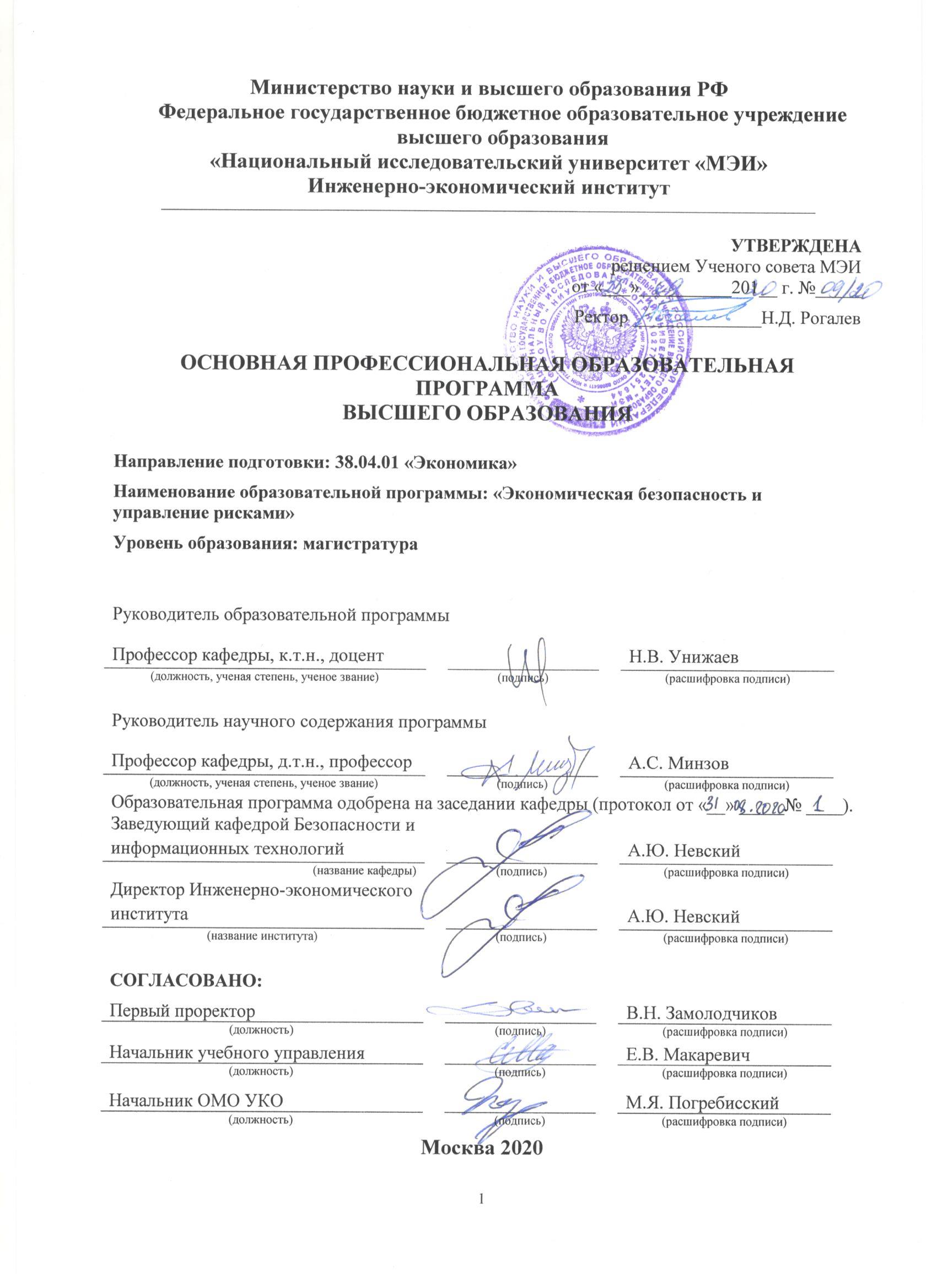 Раздел 1. ОБЩИЕ ПОЛОЖЕНИЯОпределение и состав основной профессиональной образовательной программыОсновная профессиональная образовательная программа (далее – образовательная программа), реализуемая в ФГБОУ ВО «Национальный исследовательский университет «МЭИ» (далее – МЭИ), представляет собой комплект документов, разработанный и утвержденный в соответствии с Федеральным государственным образовательным стандартом высшего образования, актуализированным с учетом профессиональных стандартов, по направлению подготовки 38.04.01 Экономика высшего образования, утвержденный приказом Минобрнауки России от «11» августа 2020 г. № 939, зарегистрированным в Минюсте России «26» августа 2020 г., регистрационный номер  59459.Образовательная программа представляет собой комплекс основных характеристик образования (объем, содержание, планируемые результаты), организационно-педагогических условий, форм аттестации, который представлен в виде общей характеристики программы, учебного плана, календарного учебного графика, рабочих программ дисциплин (модулей), программ практик, программы государственной итоговой аттестации, оценочных средств, методических материалов.Образовательная программа позволяет осуществлять обучение инвалидов и лиц с ограниченными возможностями здоровья. Нормативные документы Федеральный закон от 29 декабря 2012 года № 273-ФЗ «Об образовании в Российской Федерации» (с последующими дополнениями и изменениями);Федеральный государственный образовательный стандарт по направлению подготовки 38.04.01 Экономика высшего образования, утвержденный приказом Минобрнауки России от «11» августа 2020 г. № 939 (далее – ФГОС ВО);Порядок организации и осуществления образовательной деятельности по образовательным программам высшего образования – программам бакалавриата, программам магистратуры, программам специалитета, утвержденный приказом Минобрнауки России от 05 апреля 2017 года                    № 301 (далее – Порядок организации образовательной деятельности);Порядок проведения государственной итоговой аттестации по образовательным программам высшего образования – программам бакалавриата, программам специалитета и программам магистратуры, утвержденный приказом Минобрнауки России от 29 июня 2015 г. № 636;Положение о практике обучающихся, осваивающих основные профессиональные образовательные программы высшего образования, утвержденное приказом Минобрнауки России от 27 ноября 2015 г. № 1383.Устав МЭИ;Локальные акты МЭИ;Профессиональные стандарты (Специалист по управлению рисками. Утвержден приказом Министерства труда и социальной защиты РФ от 7.09.2015 г. № 591н; Бизнес-аналитик Утвержден приказом Министерства труда и социальной защиты РФ от 25.09.2018 г. № 592н; Специалист по финансовому мониторингу (в сфере противодействия легализации доходов, полученных преступным путем, и финансированию терроризма). Утвержден приказом Министерства труда и социальной защиты РФ от 24.05.2015 № 512н).Перечень сокращенийЦель образовательной программы Основная цель образовательной программы - подготовка системных, творчески и критически мыслящих специалистов, способных к анализу сложных проблем развития национальной, региональной экономики, экономики предприятия (организации), умеющих в рамках аналитической и организационно-управленческой деятельности разрабатывать практические мероприятия по обеспечению экономической безопасности, разработки рекомендаций, обоснованных предложений по совершенствованию системы экономической безопасности с учетом стратегических целей развития хозяйствующего субъекта.  Форма обучения: очная.При реализации образовательной программы применяется электронное обучение.При реализации образовательной программы применяется дистанционные образовательные технологии. Образовательная программа реализуется МЭИ самостоятельноЯзык обучения: русскийСрок получения образования: по очной форме – 2 года.1.10. Объем образовательной программы – 120  з.е.Величина зачетной единицы устанавливается в объеме 27 астрономических часов (36 академических часов).1.11. Области и(или) сферы профессиональной деятельности выпускникаОбласти и(или) сферы профессиональной деятельности выпускников: 08 Финансы и экономика (в сферах: исследований, анализа и прогнозирования социально-экономических процессов и явлений на микроуровне и макроуровне в экспертно-аналитических службах (центрах экономического анализа, правительственном секторе, общественных организациях); операций на финансовых рынках, включая управление финансовыми рисками; внутреннего и внешнего финансового контроля и аудита, финансового консультирования).Выпускники могут осуществлять профессиональную деятельность в других областях профессиональной деятельности и (или) сферах профессиональной деятельности при условии соответствия уровня их образования и полученных компетенций требованиям к квалификации работника. 1.12. Объект(ы) профессиональной деятельности выпускникаОбъектами профессиональной деятельности выпускников, освоивших образовательную программу, являются:- поведение хозяйствующих агентов, их затраты и результаты;- функционирующие рынки;- финансовые и информационные потоки;- производственные и научно-исследовательские процессы.1.13. Типы задач профессиональной деятельности выпускникаТипы задач профессиональной деятельности, к которым готовятся выпускники, освоившие образовательную программу:- аналитический;- научно-исследовательский;- организационно-управленческий.Раздел 2. СТРУКТУРА ОБРАЗОВАТЕЛЬНОЙ ПРОГРАММЫ Учебный план определяет перечень и последовательность освоения дисциплин, практик, промежуточной и государственной итоговой аттестаций, их трудоемкость в зачетных единицах и академических часах, распределение контактной работы обучающихся с преподавателем (в том числе лекционные, практические, лабораторные виды занятий, консультации) и самостоятельной работы обучающихся.Календарный учебный график определяет сроки и периоды осуществления видов учебной деятельности, включая промежуточную и государственную итоговую аттестацию (ГИА), и периоды каникул. Учебный план и календарный учебный график представлены в приложении к образовательной программе (приложения 1 и 2 соответственно).Аннотации всех учебных дисциплин представлены в приложении 3 к образовательной программе.Аннотации всех практик представлены в приложении 4 к образовательной программе.Комплект рабочих программ дисциплин, практик и ГИА представляет собой самостоятельный компонент образовательной программы. Оценочные материалы являются приложениями к рабочим программам дисциплин, практик и ГИА.Государственная итоговая аттестация является обязательной и осуществляется после освоения всех предусмотренных образовательной программой дисциплин и практик в полном объеме. ГИА включает в себя подготовку к процедуре защиты и защиту выпускной квалификационной работы. Аннотация ГИА представлена в приложении 5 к образовательной программе.Раздел 3. ПЛАНИРУЕМЫЕ РЕЗУЛЬТАТЫ ОСВОЕНИЯ ОБРАЗОВАТЕЛЬНОЙ ПРОГРАММЫВ результате освоения образовательной программы у выпускника должны быть сформированы следующие компетенции:3.1. Универсальные компетенции выпускников и индикаторы их достижения3.2. Общепрофессиональные компетенции выпускников и индикаторы их достижения3.3. Профессиональные компетенции выпускников Профессиональные компетенции, устанавливаемые образовательной программой, формируются на основе профессиональных стандартов, соответствующих профессиональной деятельности выпускников (при наличии), а также, при необходимости, на основе анализа требований к профессиональным компетенциям, предъявляемых к выпускникам на рынке труда, обобщения отечественного и зарубежного опыта, проведения консультаций с ведущими работодателями, объединениями работодателей отрасли, в которой востребованы выпускники, иных источников.Компетентностно-формирующая часть учебного плана, определяющая этапы формирования компетенций дисциплинами, практиками учебного плана, представлена в приложении 6 к образовательной программе.Результаты выбора и анализа профессиональных стандартов для учета в образовательной программе представлены в приложениях 7 и 8 соответственно.В открытом доступе приложения 6-8 не представляются.Раздел 4. УСЛОВИЯ РЕАЛИЗАЦИИ ОБРАЗОВАТЕЛЬНОЙ ПРОГРАММЫ 4.1. Общесистемные требования к реализации образовательной программыМЭИ располагает на праве собственности или ином законном основании материально-техническим обеспечением образовательной деятельности (помещениями и оборудованием) для реализации образовательной программы по Блоку 1 «Дисциплины (модули)» и Блоку 3 «Государственная итоговая аттестация» в соответствии с учебным планом.Каждый обучающийся в течение всего периода обучения обеспечен индивидуальным неограниченным доступом к электронной информационно-образовательной среде МЭИ из любой точки, в которой имеется доступ к информационно-телекоммуникационной сети «Интернет» (далее – сеть «Интернет»), как на территории МЭИ, так и вне ее.Электронная информационно-образовательная среда МЭИ обеспечивает: доступ к учебным планам, рабочим программам дисциплин (модулей), программам практик, электронным учебным изданиям и электронным образовательным ресурсам, указанным в рабочих программах дисциплин (модулей), программах практик;формирование электронного портфолио обучающегося, в том числе сохранение его работ и оценок за эти работы.фиксацию хода образовательного процесса, результатов промежуточной аттестации и результатов освоения программы магистратуры;проведение учебных занятий, процедур оценки результатов обучения, реализация которых предусмотрена с применением электронного обучения, дистанционных образовательных технологий;взаимодействие между участниками образовательного процесса, в том числе синхронное и (или) асинхронное взаимодействие посредством сети «Интернет». Функционирование электронной информационно-образовательной среды обеспечивается соответствующими средствами информационно-коммуникационных технологий и квалификацией работников, ее использующих и поддерживающих. Функционирование электронной информационно-образовательной среды соответствует законодательству Российской Федерации.4.2. Требования к материально-техническому и учебно-методическому обеспечению образовательной программыПомещения представляют собой учебные аудитории для проведения учебных занятий, предусмотренных программой магистратуры, оснащенные оборудованием и техническими средствами обучения, состав которых определяется в рабочих программах дисциплин (модулей). Помещения для самостоятельной работы обучающихся оснащены компьютерной техникой с возможностью подключения к сети «Интернет» и обеспечением доступа в электронную информационно-образовательную среду МЭИ.МЭИ обеспечен необходимым комплектом лицензионного программного обеспечения (состав определяется в рабочих программах дисциплин (модулей) и проходит обновление, при необходимости).Библиотечный фонд укомплектован требуемыми печатными изданиями из расчета не менее 0,25 экземпляра каждого из изданий, указанных в рабочих программах дисциплин (модулей), программах практик, на одного обучающегося из числа лиц, одновременно осваивающих соответствующую дисциплину (модуль), проходящих соответствующую практику.Обучающимся обеспечен доступ (удаленный доступ) к современным профессиональным базам данных и информационным справочным системам, состав которых определяется в рабочих программах дисциплин (модулей) и обновляется, при необходимости.Обучающиеся из числа инвалидов и лиц с ограниченными возможностями здоровья обеспечиваются печатными и (или) электронными образовательными ресурсами в формах, адаптированных к ограничениям их здоровья.4.3. Требования к кадровым условиям реализации образовательной программыРеализация программы магистратуры обеспечивается педагогическими работниками МЭИ, а также лицами, привлекаемыми к реализации программы магистратуры на иных условиях.Квалификация педагогических работников МЭИ отвечает квалификационным требованиям, указанным в квалификационных справочниках и (или) профессиональных стандартах (при наличии).Не менее 70 процентов численности педагогических работников МЭИ, участвующих в реализации образовательной программы, и лиц, привлекаемых МЭИ к реализации образовательной программы на иных условиях (исходя из количества замещаемых ставок, приведенного к целочисленным знаниям), должны ввести научную, учебно-методическую и (или) практическую работу, соответствующую профилю преподаваемой дисциплины (модуля).Не менее 5 процентов численности педагогических работников МЭИ, участвующих в реализации образовательной программы, и лиц, привлекаемых МЭИ к реализации образовательной программы на иных условиях (исходя из количества замещаемых ставок, приведенного к целочисленным значениям), являются руководителями и (или) работниками иных организаций, осуществляющими трудовую деятельность в профессиональной сфере, соответствующей профессиональной деятельности, к которой готовятся выпускники (имеют стаж работы в данной профессиональной сфере не менее 3 лет).Не менее 60 процентов численности педагогических работников МЭИ и лиц, привлекаемых к образовательной деятельности МЭИ на иных условиях (исходя из количества замещаемых ставок, приведенного к целочисленным значениям), имеют ученую степень (в том числе ученую степень, полученную в иностранном государстве и признаваемую в Российской Федерации) и (или) ученое звание (в том числе ученое звание, полученное в иностранном государстве и признаваемое в Российской Федерации).4.4. Требования к финансовым условиям реализации образовательной программыФинансовое обеспечение реализации программы магистратуры осуществляется в объеме не ниже значений базовых нормативов затрат на оказание государственных услуг по реализации образовательных программ высшего образования и значений корректирующих коэффициентов к базовым нормативам затрат, определяемых Министерством науки и высшего образования Российской Федерации.4.5. Требования к применяемым механизмам оценки качества образовательной деятельности и подготовки обучающихся по образовательной программеКачество образовательной деятельности и подготовки обучающихся по программе магистратуры определяется в рамках системы внутренней оценки, а также системы внешней оценки.В целях совершенствования программы магистратуры МЭИ при проведении регулярной внутренней оценки качества образовательной деятельности и подготовки обучающихся по образовательной программе магистратуры привлекает работодателей и (или) их объединения, иных юридических и (или) физических лиц, включая педагогических работников МЭИ.В рамках внутренней системы оценки качества образовательной деятельности по программе магистратуры обучающимся предоставляется возможность оценивания условий, содержания, организации и качества образовательного процесса в целом и отдельных дисциплин (модулей) и практик.Применяемые механизмы оценки качества образовательной деятельности и подготовки обучающихся определены локальными нормативными актами МЭИ.з.е.–зачетная единицаОПК–общепрофессиональная компетенцияОС–оценочное средство          ОТФ–обобщенная трудовая функцияПД–профессиональная деятельностьПК–профессиональная компетенцияПС–профессиональный стандартПООП–примерная основная образовательная программа по направлению подготовкиУК–универсальная компетенцияФГОС ВО–федеральный государственный образовательный стандарт высшего образованияКатегория универсальной компетенцииКод и наименование универсальной компетенции Код и наименование индикатора достижения универсальной компетенцииСистемное и критическое мышлениеУК-1. Способен осуществлять критический анализ проблемных ситуаций на основе системного подхода, вырабатывать стратегию действий.УК-1.1.  Выполняет поиск необходимой информации, ее критический анализ и обобщает результаты анализа для решения поставленной задачи.УК-1.2.  Анализирует проблемную ситуацию и осуществляет ее декомпозицию на отдельные задачи.УК-1.3.  Вырабатывает стратегию решения поставленной задачи.Разработка и реализация проектовУК-2. Способен управлять проектом на всех этапах его жизненного цикла.УК-2.1. Участвует в управлении проектом на всех этапах жизненного цикла.Командная работа и лидерствоУК-3. Способен организовывать и руководить работой команды, вырабатывая командную стратегию для достижения поставленной цели.УК-3.1. Демонстрирует понимание принципов командной работы.УК-3.2. Руководит членами команды для достижения поставленной цели.КоммуникацияУК-4. Способен применять современные коммуникативные технологии, в том числе на иностранном(ых) языке(ах), для академического и профессионального взаимодействия.УК-4.1. Осуществляет академическое и профессиональное взаимодействие, в том числе на иностранном языке.УК-4.2. Переводит академические тексты (рефераты, аннотации, обзоры, статьи и т.д.) с иностранного языка или на иностранный язык.УК-4.3. Использует современные информационно-коммуникативные средства для коммуникации.Межкультурное взаимодействиеУК-5. Способен анализировать и учитывать разнообразие культур в процессе межкультурного взаимодействия.УК-5.1. Демонстрирует понимание особенностей различных культур и наций.УК-5.2. Выстраивает социальное взаимодействие, учитывая общее и особенное различных культур и религий.Самоорганизация и саморазвитие (в том числе здоровьесбережение)УК-6. Способен определять и реализовывать приоритеты собственной деятельности и способы ее совершенствования на основе самооценки.УК-6.1. Оценивает свои ресурсы и их пределы (личностные, ситуативные, временные), оптимально их использует для успешного выполнения порученного задания.УК-6.2. Определяет приоритеты личностного роста и способы совершенствования собственной деятельности на основе самооценки.Категория общепрофес-сиональных компетенцийКод и наименование общепрофессиональной компетенцииКод и наименование индикатора достижения общепрофессиональной компетенцииИнформационная культураОПК-1. Способен применять знания (на продвинутом уровне) фундаментальной экономической науки при решении практических (или) исследовательских задач.ОПК-1.1. Использует методологию экономической науки для обоснования решений по обеспечению экономической безопасности предприятия (организации).Фундаментальная подготовкаОПК-2 Способен применять продвинутые инструментальные методы экономического анализа в прикладных и (или) фундаментальных исследованиях.ОПК-2.1. Применяет методы математического моделирования экономических явлений и систем на основе статистических данных.Теоретическая и практическая профес-сиональная подготовкаОПК-3. Способен обобщать и критически оценивать научные исследования в экономике.ОПК-3.1 Использует принципы обобщения и критической оценки научных результатов, полученных отечественными и зарубежными исследователями.ОПК-3.2. Выявляет актуальность и перспективные направления исследования.ОПК-3.3. Способен проводить самостоятельные исследования в соответствии с разработанной программой и представлять их результаты в виде доклада или научной статьи. Теоретическая и практическая профес-сиональная подготовкаОПК-4.  Способен принимать экономические и финансово обоснованные организационно-управленческие решения в профессиональной деятельности и нести за них ответственность.ОПК-4.1. Способен принимать организационно-управленческие решения в профессиональной деятельности.Теоретическая и практическая профес-сиональная подготовкаОПК-5. Способен использовать современные информационные технологии и программные средства при решении профессиональных задач.ОПК-5.1. способен применять информационные технологии для решения аналитических и исследовательских профессиональных задач.Код и наименование профессиональной компетенцииКод и наименование индикатора достижения профессиональной компетенцииПК-1 Способность  принимать участие в разработке, внедрению, эксплуатации и поддержанию устойчивого функционирования интегрированной системы управления рискамиПК-1.1. Способен проводить сбор и анализ информации от различных источников для решения сложных проблем управления рисками.ПК-1.2. Способен управлять финансовыми рисками в системе экономической безопасности.ПК-1.3. Способен готовить материалы отчетов для руководства организации  по уровню рисков, работе с рисками и предложений по управлению рисками.ПК-2 Способность применять аналитическое обеспечение при управлении изменениями в организацииПК-2.1. Способен к проведению инструментальных исследований направленных на установление пороговых значений опасных факторов, влияющих на состояние экономической безопасности.ПК-2.2. Способен выполнять мониторинг и анализ  информации баз банных при оценке эффективности обеспечения экономической безопасности в организации.ПК-2.3. Способен применять информационные технологии в объеме необходимом для целей бизнес-анализа.ПК-2.4. Способен анализировать внутренние (внешние факторы) и условия, влияющие на деятельность организации.ПК-2.5. Способен готовить и предоставлять аналитические материалы бизнес-анализа различными способами.ПК-3 Способность к проведению финансовых расследований в организацииПК-3.1. Способен планировать, организовывать и проводить мероприятия по предупреждению правонарушений в экономической сфере.ПК-3.2. Способен выполнять сбор и анализ информации о финансовых операциях и сделках при проведении расследований подозрительной деятельности.ПК- 4 Способность к организации экономической безопасности и управлению системой экономической безопасности предприятияПК-4.1. Способен выполнять анализ и оценку причин негативного влияния на экономическую стабильность, уровень конкурентоспособности и принятию мер по минимизации рисков утраты ресурсов организации.ПК-4.2. Способен выполнять мониторинг и анализ нормативной базы и законодательства Российской Федерации для развития деятельности по обеспечению экономической безопасности  и корректировке нормативных актов организации.ПК-4.3. Способен готовить управленческие решения по вопросам экономической безопасности.